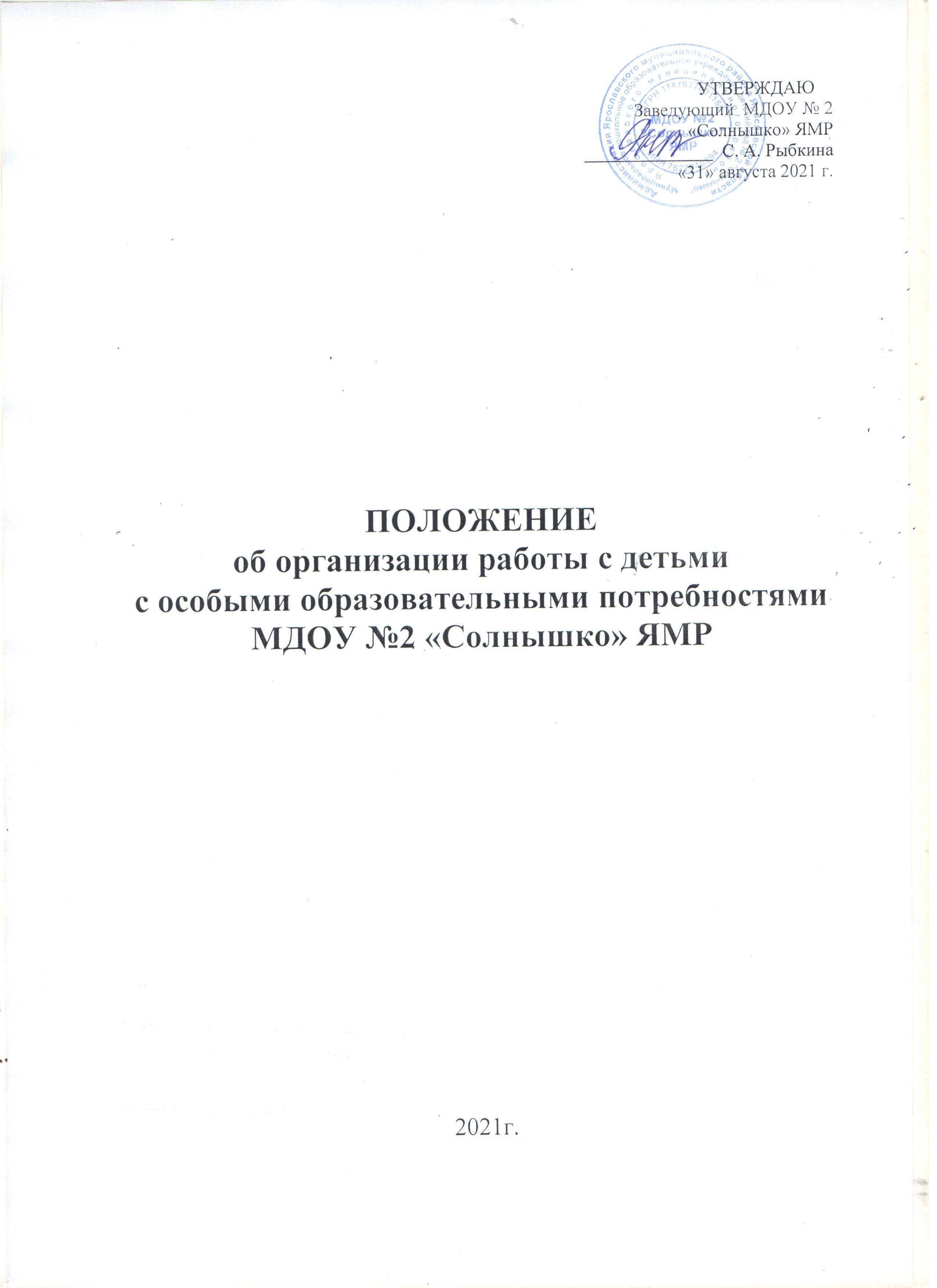 Общие положения1.1. Положение об организации работы с детьми с ограниченными возможностями здоровья в МДОУ № 2 «Солнышко» ЯМР (далее Положение) разработано в соответствии с: • международно-правовыми актами: - «Конвенцией о защите прав человека и основных свобод» от 04.11.1950 (с изм. и доп.); - «Конвенцией о правах ребенка» (от 15.09.1990); - «Декларацией прав ребенка» (от 20.11.1959); • Законами РФ: - «Конституцией РФ», ст. 43, 72; - Федеральным законом «Об образовании в Российской Федерации» от 29 декабря 2012 года (№ 273-ФЗ); - «Семейным Кодексом РФ» от 08.12.1995 № 223 ФЗ; - Федеральным законом от 24.07.1998 № 124-ФЗ «Об основных гарантиях прав ребенка в Российской Федерации»; • документами Министерства образования и науки РФ: - Приказом № 373 от 31.07.2020 «Об утверждении Порядка организации и осуществления образовательной деятельности по основным общеобразовательным программам образовательным программам дошкольного образования»;• документами Федеральных служб: - постановлением Главного государственного санитарного врача РФ от 28.09.2020 № 28 «Об утверждении СанПиН 2.4.3648-20 «Санитарно-эпидемиологические требования к организациям воспитания и обучения, отдыха и оздоровления детей и молодежи» (зарегистрировано Министерством юстиции Российской Федерации 18 декабря 2020г., регистрационный № 61573) • Уставом МДОУ № 2 «Солнышко» ЯМР. 1.2 Настоящее Положение определяет порядок организации обучения и воспитания в совместной образовательной среде МДОУ № 2 «Солнышко» ЯМР (далее ДОУ) детей с особыми образовательными потребностями (далее ООП) в условиях детского сада. 1.3. Оказание образовательных услуг детям с ООП осуществляется в группах комбинированной направленности. 1.4. Образовательная деятельность в группах общеразвивающей направленности обеспечивается адаптированной образовательной программой МДОУ № 2 «Солнышко» ЯМР (далее АОП). 1.5. Лицо с особыми образовательными потребностями (ООП) – лицо, имеющее физические и или психические недостатки, которые препятствуют освоению образовательных программ без создания специальных условий для получения образования.1.6. Обучение ребёнка по АОП является формой дифференциации образования, позволяющей решать задачи своевременной активной помощи детям с особыми образовательными потребностями и их социальной адаптации.1.7. Организация обучения детей по АОП организуется в соответствии с принципами: -принцип индивидуализации, учета возможностей, особенностей развития и потребностей каждого ребенка; -принцип признания каждого ребенка полноправным участником образовательного процесса; -принцип поддержки детской инициативы и формирования познавательных интересов каждого ребенка; -принципы интеграции усилий специалистов; -принцип конкретности и доступности учебного материала, соответствия требований, методов, приемов и условия образования индивидуальным и возрастным особенностям детей; -принцип систематичности и взаимосвязи учебного материала; -принцип постепенности подачи учебного материала; -принцип концентрического наращивания информации в каждой из последующих возрастных групп во всех пяти образовательных областях. Основные задачи2.1. Овладение детьми самостоятельной, связной, грамматически правильной речью и коммуникативными навыками, фонетической системой русского языка, элементами грамоты; 2.2. Охрана и укрепление здоровья воспитанников, их всестороннее (физическое, социально - коммуникативное, познавательное, речевое и художественно-эстетическое) развитие; 2.3. Обеспечение единства воспитательных, обучающих и развивающих целей и задач процесса образования детей дошкольного возраста; 2.4. Организация коррекционно-развивающей и образовательной работы на адекватных возрасту видах деятельности и формах работы с детьми; 2.5. Осуществление образовательного процесса в двух основных организационных моделях, включающих совместную деятельность взрослого и детей и самостоятельную деятельность детей. 2.6. Внедрение адекватной возрастным возможностям модели осуществления образовательной деятельности с воспитанниками в качестве средства подготовки к обучению в начальной школе; 2.7. Учет гендерной специфики развития детей дошкольного возраста; 2.8. Обеспечение преемственности с примерными основными общеобразовательными программами начального общего образования; 2.9. Активное взаимодействие с семьей.Организация образования детей с ООП3.1. Адаптированная образовательная программа МДОУ № 2 «Солнышко» ЯМР составлена с учетом специфики возможных нарушений ребенка с особыми образовательными потребностями. Корректируется от степени выраженности недостатков физического и (или) психического развития, сложности структуры нарушения, образовательных потребностей, от заключений и рекомендаций специалистов центральной психолого-медико-педагогической комиссии. 3.2. Необходимыми условиями организации образования детей с ООП в ДОУ является: -создание адаптивной среды (инфраструктура, нормативно-правовые, материальные, информационные, психолого-педагогические ресурсы); -повышение квалификации педагогических работников; -создание психолого-педагогического консилиума (далее ППк) для организации психолого-педагогического сопровождения ребенка с особыми образовательными потребностями.3.3. На основании заключения центральной психолого-медико-педагогической комиссии (ЦПМПК) между ДОУ и родителями (законными представителями) заключается Согласие на обучение ребенка по адаптированной образовательной программе МДОУ № 2 «Солнышко» ЯМР (Приложение 1).3.4. Образовательная деятельность по адаптированной образовательной программе МДОУ № 2 «Солнышко» ЯМР организуется в соответствии с учебным планом ДОУ. 3.5. Кадровое обеспечение программы осуществляется следующими специалистами: учитель-логопед, педагог-психолог, учитель-дефектолог, музыкальный руководитель, инструктор по физической культуре, воспитатели.3.6. Педагоги и специалисты ДОУ, работающие с детьми с ООП: -осуществляют психолого-педагогическое обследование детей с ООП; -проводят предварительную работу с обучающимися, родителями (законными представителями), педагогическими работниками МДОУ № 2 «Солнышко» ЯМР, направленную на подготовку к организации работы с детьми с ООП в ДОУ. -разрабатывают совместно с педагогами индивидуальные образовательные маршруты; -отслеживают эффективность обучения детей с ООП по программе;-организуют систематическое сопровождение образовательного процесса. 3.7. Оказание образовательных услуг ребенку с ООП в ДОУ осуществляется по режиму и расписанию возрастной группы. 3.8. Для коррекции недостатков развития, обеспечения освоения адаптированной образовательной программы МДОУ № 2 «Солнышко» ЯМР с детьми с ООП организуются подгрупповые и индивидуальные занятия коррекционно-развивающей направленности. Такие занятия проводятся специалистами учреждения. 3.9. Технологии, методы, средства и формы работы с детьми с ООП определяются педагогами и специалистами исходя из особенностей психофизического развития, индивидуальных возможностей, состояния здоровья детей и направлены на создание позитивной атмосферы принятия и поддержки. 3.10. Медицинское сопровождение осуществляется под руководством старшей медицинской сестры. 3.11. Дети с ООП с согласия родителей (законных представителей), при необходимости, могут быть направлены в течение года на консультации к специалистам. 3.12. Результаты адаптации, продвижения в развитии и личностном росте обучающихся, формирования навыков образовательной деятельности, освоение образовательной программы, показатели функционального состояния их здоровья фиксируются в документации. 3.13. В случае невозможности полного усвоения ребенком с ООП адаптированной образовательной программы МДОУ №2 «Солнышко» ЯМР в соответствии с рекомендациями ЦПМПК из-за тяжести физических и (или) психических нарушений, индивидуальных особенностей ребенка, специалистами ДОУ решается вопрос о выборе другого образовательного маршрута. 3.14. ДОУ организует развивающую предметно-пространственную среду, обеспечивающую разным детям доступ к развитию их возможностей. 3.15. Со всеми участниками образовательного процесса (ребенок, родители ребенка (законные представители), педагоги, специалисты) проводится работа с целью организации тесного взаимодействия и сотрудничества для достижения значимых результатов. 3.16. ДОУ оказывает родителям (законным представителям) ребёнка с ООП методическую и консультативную помощь с целью повышения их компетентности, способствует вовлечению родителей (законных представителей) в образовательную, оздоровительную и интеграционную работу, формирует у них ответственность за развитие и восстановление здоровья ребенка с ООП. Финансовое обеспечениеОбразовательные услуги детям с ООП предоставляются бесплатно.Порядок управленияСтарший воспитатель осуществляет общее руководство воспитательно-образовательным процессом, в том числе воспитанием и обучением детей с ООП, координирует деятельность коллектива детского сада и комиссии ППК.Приложение 1соглаСИЕна обучение ребенка по адаптированной образовательной программеНастоящее согласие заключается между МДОУ № 2 «Солнышко» ЯМР в лице заведующего Рыбкиной Светланы Александровны и родителями (законными представителями) __________________________________________________________________________________________________________(указать ф.и.о. родителей (законных представителей))воспитанника_______________________________________________________
                                                                                              (указать ф.и.о. ребенка)Целью заключения согласия является совместная деятельность по оказанию комплексного психолого-педагогического обследования и сопровождения воспитанника с особыми образовательными потребностями в соответствии с его индивидуальными особенностями соматического и нервно-психического здоровья.1. Обязанности сторон:1.1. Консилиум обеспечивает квалифицированное комплексное диагностико - коррекционное психолого-педагогическое сопровождение воспитанника в соответствии с рекомендациями центральной психолого-медико-педагогической комиссии (далее ЦПМПК) и реальными возможностями МДОУ № 2 «Солнышко» ЯМР.1.2. Консилиум информирует родителей о результатах коррекционно-развивающей работы.1.3. Консилиум при отсутствии положительной динамики в развитии воспитанника направляет его на ЦПМПК для решения вопроса о дальнейшем обучении.1.4. Родители выполняют рекомендации консилиума.2. Прочие условия:2.1. Настоящее согласие заключается на период обучения ребенка по адаптированной образовательной программе, начиная со дня подписания.2.2. Согласие составлено в двух экземплярах и хранится у каждой из сторон.Председатель консилиумаЗаведующий МДОУ № 2 «Солнышко» ЯМР_____________________ С.А. РыбкинаМ.П.Родители (законные представители)____________  __________________         подпись                                расшифровка подписи____  ______________ 20 __ г.